Africa Labour Research and Education Institute (ALREI)Social Dialogue in Ghana and its contribution to the Ghana decent work agenda1. Project Proposal summaryTitleSocial Dialogue in Ghana and its linkages and contribution to the Ghana Country Decent Work AgendaMain aimTo carry out a baseline assessment of the structure (legistlative and institutional) of social dialogue in Ghana and how it contributes to the implementation and outcomes of Ghana decent work country programSpecific objectives Assess the nature and structure of social dialogue in GhanaExplain the linkages between the effects of social dialogue and the Ghana decent work country programBased on the outcomes provide recommendations that highlight areas of improvement if anyExpected outputsR.1. A research report which higlights major strenghths, and opportunities in the  Ghana social dialogue structuresR.2. Specific stakeholder recommendations to the social dialogue partners in Ghana on how the processes could benefit the Ghana Decent Work AgendaR.3. Validation report workshopThematic areas & outline of report Section 1 : A brief assessment of the social and economic conditions of Ghana : employment and unemployment trends as well as the levels of formality and informalitySection 2 : A critical analysis of the Ghana Social Dialogue structures : including its legistlative and institutional framework as well as the extent to which social dialogue is inclusive of other partners other than employers, goverment and trade unions (for instance : the civil society or community organisations)Section 3 : The Ghana Decent Work Country Program (including a short analysis of the Ghana Social Security/Protection SystemsSection 4 : The challenges faced by the social dialogue partners (including the trade unions, employers, government and others if any)Section 5 : Conclusion and recommendationsThe paper should not be more than 15 pages (excluding references)Duration30 days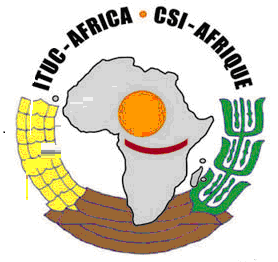 